         Meerkats – History – Ancient Egypt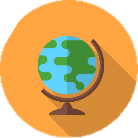 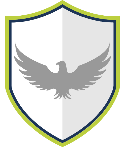 Words to know and spell (Tier 2 Vocabulary)Words to know and spell (Tier 2 Vocabulary)Words to know and spell (Tier 2 Vocabulary)BCADContinentCountryEgyptAncientBurial TombNileGodsGoddessesWords to understand and spell  (Tier 3 Vocabulary)Words to understand and spell  (Tier 3 Vocabulary)HieroglyphicsA system of writing that used pictures and symbols (hieroglyphs) instead of letters.CartoucheAn oval shape in which the names of kings and queens were often written in hieroglyphics to show that they were special. PharaohA ruler of Ancient Egypt Mummification To make a dead body into a mummy, by embalming and drying. EmbalmingTo preserve a corpse from decay.Tutankhamun A pharaoh from Egypt, who lived about 1400BC. CivilisationAn organised society with its own culture and way of life, existing in a particular area over a particular time. Irrigation The supply of water to lands or crops. AmuletAn ornament or small piece of jewellery to offer protection. SarcophagusA stone coffin. 